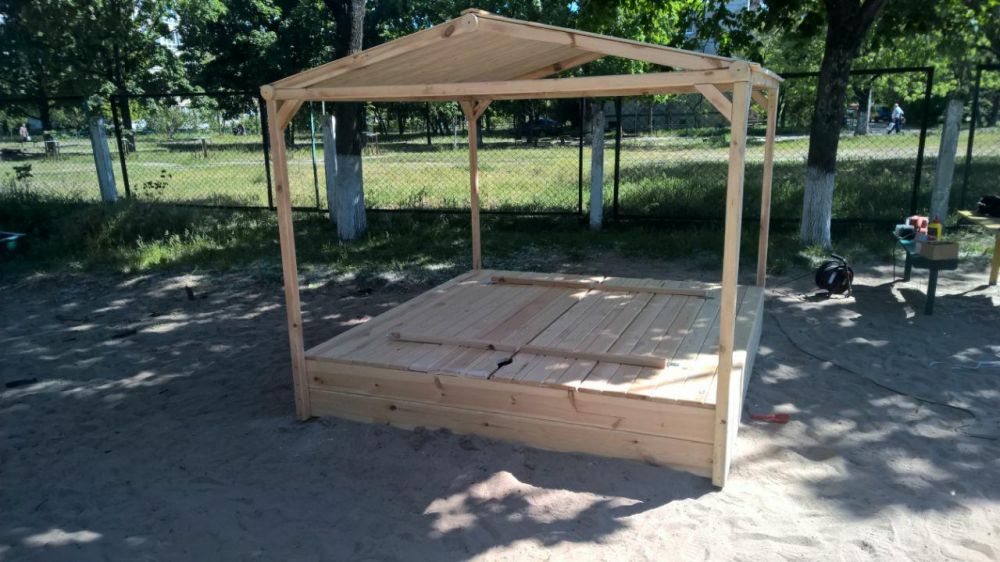 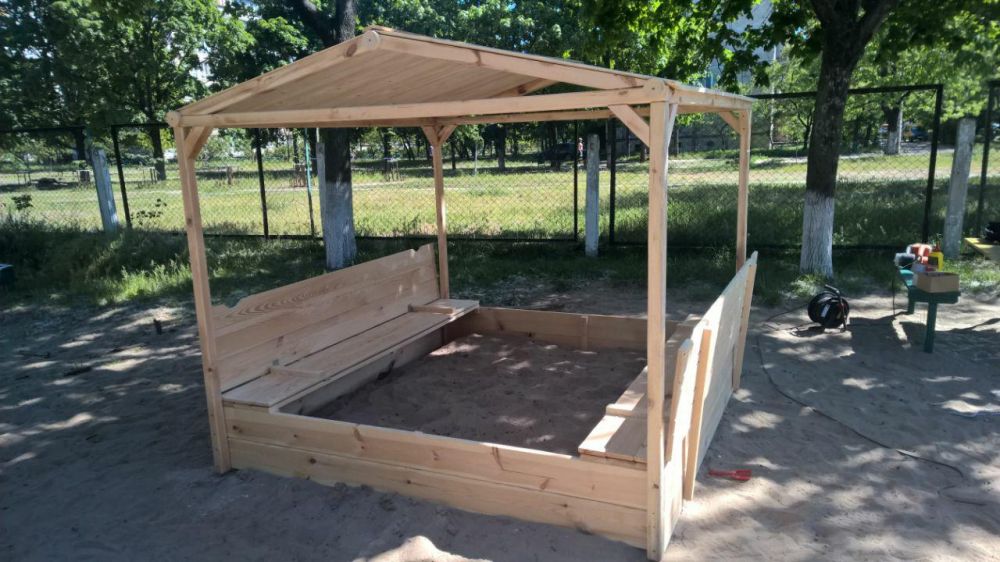 Ширина пісочниці -  2 500 ммДовжина пісочниці – 2 500 ммВисота борту пісочниці (нижня частина) – 300 ммВисота пісочниці від землі до початку даху 1600 ммКришки пісочниці повинні відкриватися і трансформуватись у зручні лавочки. 